ΙΝΣΤΙΤΟΥΤΟ ΡΗΤΟΡΙΚΩΝ & ΕΠΙΚΟΙΝΩΝΙΑΚΩΝ ΣΠΟΥΔΩΝ ΕΛΛΑΔΑΣ (Ι.Ρ.Ε.Σ.Ε.)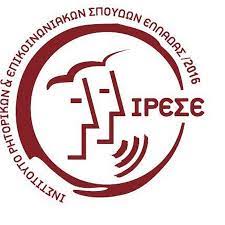 YΛΙΚΟ ΓΙΑ ΤΟ 6ο ΦΕΣΤΙΒΑΛ ΡΗΤΟΡΙΚΗΣ ΤΕΧΝΗΣ 2023-2024(σε συνεργασία με τους/τις Υπεύθυνους/νες Πολιτιστικών Θεμάτων των ΔΙ.Π.Ε. Α΄Αθήνας, Ανατολικής Αττικής, Δ΄Αθήνας και Πειραιά) «Σκέφτομαι… Εκφράζομαι… Επικοινωνώ: Mιλώντας για τις αξίες ζωής...»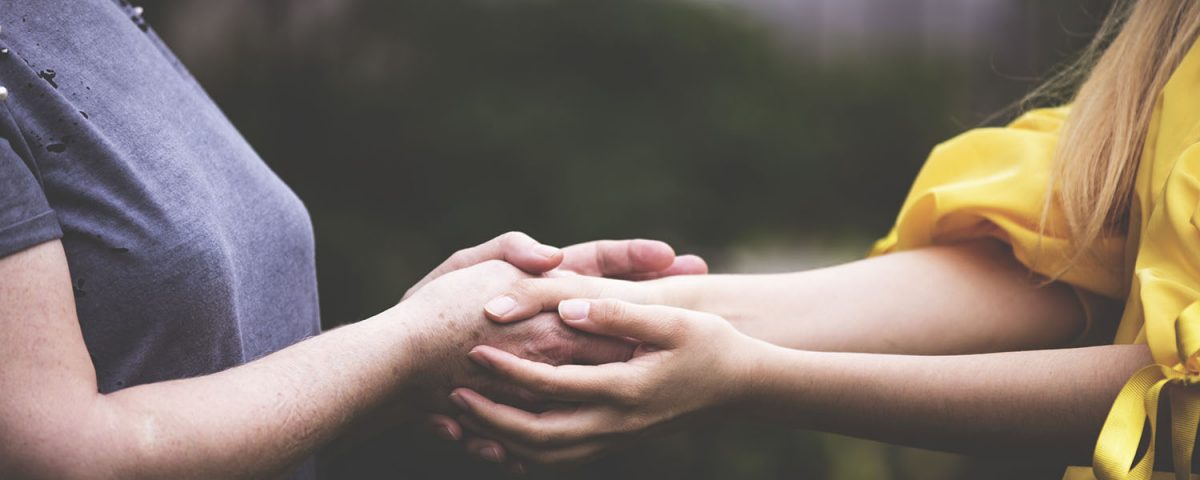 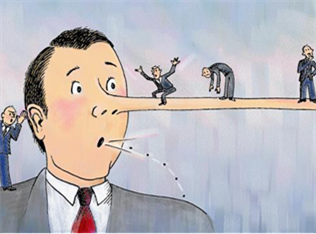 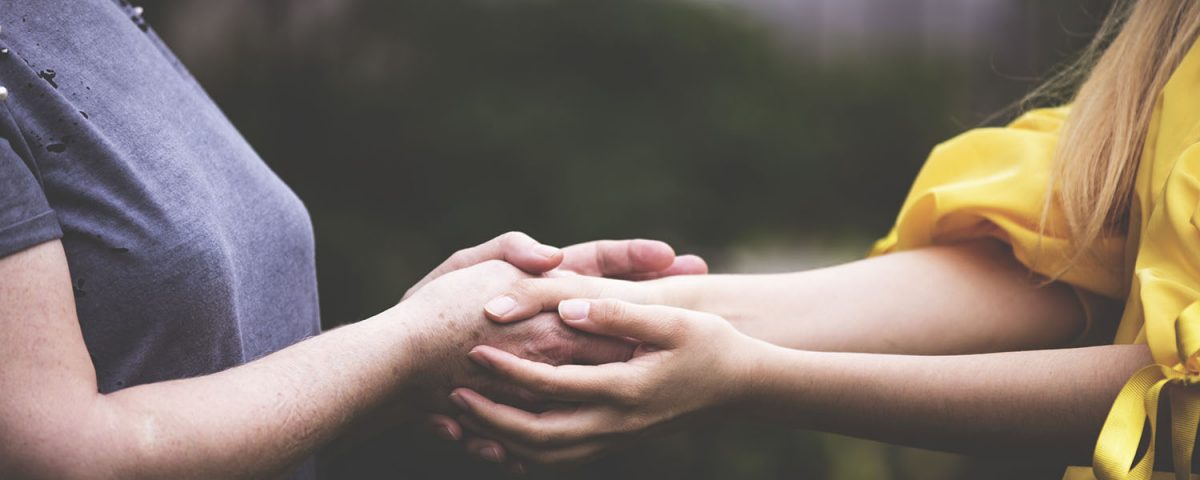 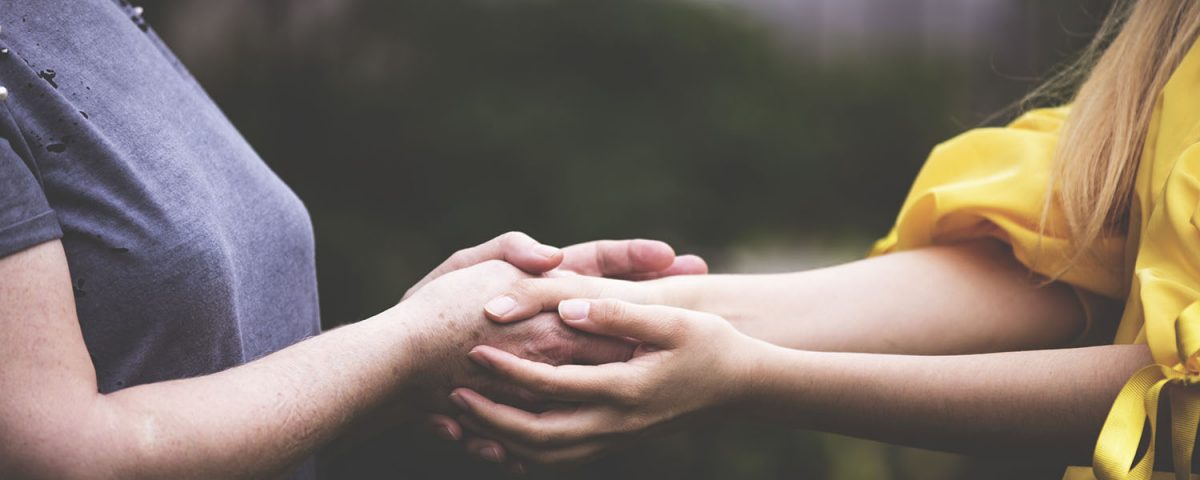 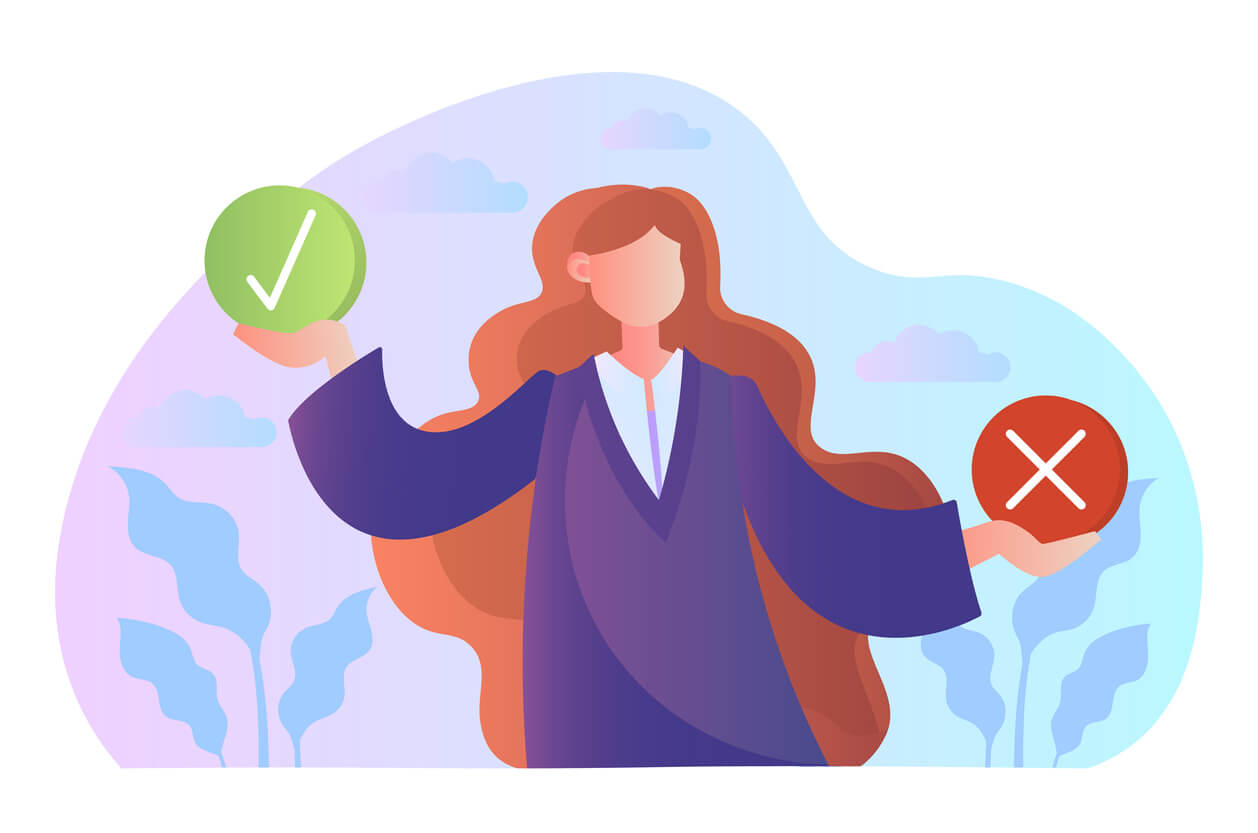 Καλή διασκέδαση!!!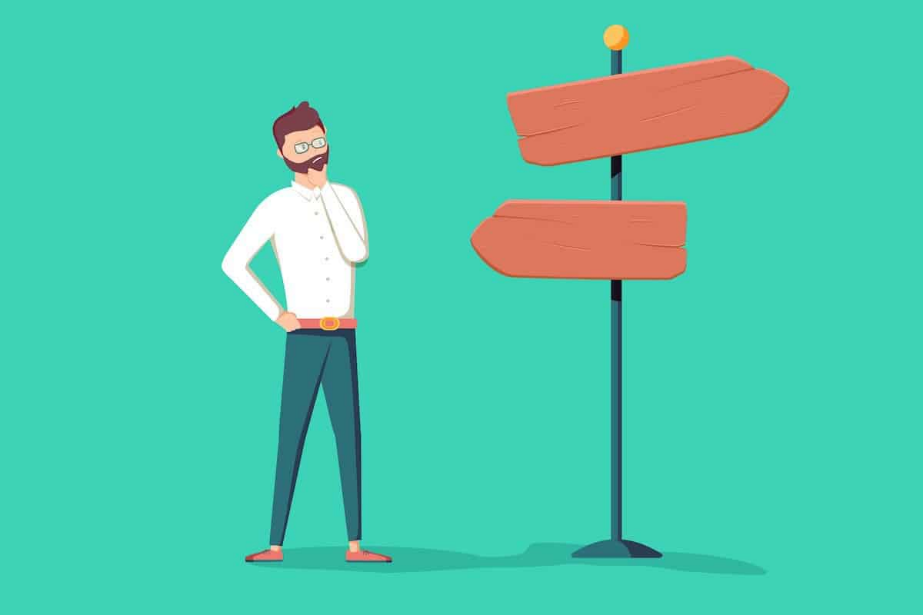 ΘΕΜΑΤΑ ΑΥΘΟΡΜΗΤΟΥ ΛΟΓΟΥΘΕΜΑΤΑ ΑΥΘΟΡΜΗΤΟΥ ΛΟΓΟΥΘΕΜΑΤΑ ΑΥΘΟΡΜΗΤΟΥ ΛΟΓΟΥΘΕΜΑΤΑ ΑΥΘΟΡΜΗΤΟΥ ΛΟΓΟΥΣέβομαι ...Να έχεις υπομονή σημαίνει...Ένας συνετός οδηγός...Ζητάω συγγνώμη...Βάζω τάξη στον χώρο μου...Στην πόλη του ψέματος...Το δώρο της εμπιστοσύνης...Η έλλειψη διαλόγου...Αν ήμαστε όλοι ίδιοι...Μια βροχή ιδεών...Παιχνίδια συνεργασίας...Μάθημα αισιοδοξίας...Το πρόσωπο που θαυμάζω είναι...Γενναιοδωρία σημαίνει...Η αρρώστια του εγωισμού...Η μαγική λέξη «ευχαριστώ»...Το δέντρο της φιλίας ανθίζει...Αν είμαστε δίκαιοι...Νιώθω ελεύθερος/η...Ειρήνη...ΠΑΙΧΝΙΔΙΑ ΕΠΙΧΕΙΡΗΜΑΤΟΛΟΓΙΑΣ«Υπερασπίζομαι τις αξίες μου με επιχειρήματα...» (1΄-2΄) / Για Ε΄ΔημοτικούΗ Μαίρη λατρεύει να παίζει μπάσκετ. Δύο μέρες πριν από έναν αγώνα, η φίλη της, η Ελένη προσπαθεί να την πείσει να αφήσει την προπόνηση για να πάνε να δουν μία νέα ταινία. Είσαι η Μαίρη. Ετοιμάζεις μια ομιλία με την οποία θα υπερασπιστείς με επιχειρήματα τη δέσμευσή σου στο άθλημα που αγαπάς. ΠΡΟΤΕΙΝΟΜΕΝΑ ΒΗΜΑΤΑΜίλησε για τη σημασία που έχει στη ζωή σου το μπάσκετ. Εξήγησε με επιχειρήματα γιατί είναι σημαντικό για εσένα. Αναγνώρισε τα πιθανά επιχειρήματα της φίλης σου (τι υποστηρίζει και πώς το δικαιολογεί).Αντίκρουσε τα επιχειρήματά της με δικά σου (σε ποιες αξίες εμμένεις και γιατί).Η Δήμητρα είχε προγραμματίσει να βγει με τη φίλη της, τη Μαρία. Όμως, Η Ζωή την παίρνει τηλέφωνο και την καλεί σε ένα πάρτυ, στο οποίο, όμως γίνεται σαφές ότι η Μαρία δεν είναι καλεσμένη. Η Ζωή προσπαθεί να την πείσει να πάει στο πάρτυ.Είσαι η Δήμητρα. Ετοιμάζεις μια ομιλία με την οποία θα υπερασπιστείς με επιχειρήματα την επιλογή σου να βγεις με τη Μαρία και τις αξίες που κρύβονται πίσω από αυτήν την επιλογή. Ο Γιώργος έχει όνειρο να γίνει ζωγράφος. Ο φίλος του ο Νίκος του προσπαθεί να τον πείσει ότι ο χώρος της τέχνης δεν θα του παρέχει ένα επικερδές και σίγουρο επάγγελμα στη ζωή του. Είσαι ο Γιώργος. Ετοιμάζεις μια ομιλία με την οποία θα υπερασπιστείς με επιχειρήματα την επιλογή σου και τις αξίες που κρύβονται πίσω από αυτήν, αντικρούοντας πιθανές αντίθετες απόψεις.Ο Νίκος, παίζοντας στο σπίτι με τον αδερφό του, έσπασε από απροσεξία ένα αγαπημένο βάζο της μητέρας του, το οποίο αγαπούσε πολύ. Ο αδερφός του, ο Γιώργος,  προτείνει να δικαιολογηθούν, ισχυριζόμενοι ότι το έσπασε ο σκύλος τους.Είσαι ο Νίκος. Ετοιμάζεις μια ομιλία με την οποία θα υπερασπιστείς την άποψη ότι πρέπει να αναλάβεις την ευθύνη της πράξης σου, λέγοντας την αλήθεια στη μητέρα σου, αντικρούοντας πιθανές αντίθετες απόψεις. ΠΑΙΧΝΙΔΙΑ ΕΠΙΧΕΙΡΗΜΑΤΟΛΟΓΙΑΣ
Η ΣΥΖΗΤΗΣΗ ΤΗΣ ΓΥΑΛΑΣ ΤΩΝ ΑΞΙΩΝΣενάριο 1. Η δασκάλα αναθέτει στους/στις μαθητές/τριες Α, Β, Γ, και Δ να συνεργαστούν για την ολοκλήρωση μιας εργασίας. Υπάρχει, όμως, πρόβλημα μεταξύ τους. Ο/Η μαθητής/τρια Α θέλει να κάνει τα πάντα τέλεια και έχει πολλές απαιτήσεις από τα υπόλοιπα παιδιά της ομάδας. Ο/Η μαθητής/τρια Β αντιδρά και υποστηρίζει ότι βρίσκει τη στάση του/της υπερβολική, καθώς πιστεύει ότι δεν χρειάζεται άγχος για να ολοκληρωθεί μια εργασία. Ο/Η μαθητής/τρια  Γ προτείνει το αντίθετο από τον/την Α: να τελειώνουν γρήγορα την εργασία και ας κάνουν και λάθη. Έχουν και άλλες ασχολίες! Έλα, όμως, που ο μαθητής Δ αντιδρά και υποστηρίζει την άποψη ότι δεν θέλει να δώσει πρόχειρη εργασία στη δασκάλα εξαιτίας του Γ.Κάθε μαθητής/τρια δίνει τα επιχειρήματά του/της, για να υποστηρίξει τη θέση του/της. Αφού ακουστούν όλες οι απόψεις, στο τέλος, ένας μαθητής/μία μαθήτρια θα βγάλει ένα συμπέρασμα, ώστε να λυθεί η σύγκρουση.Σενάριο 2. Τα παιδιά συζητούν με τον δάσκαλο/τη δασκάλα τους πώς πρέπει να αντιμετωπίσουν το ότι σε ένα διαγώνισμα δεν τα πήγαν καλά. Η/Ο μαθήτρια/τής Α υποστηρίζει με επιχειρήματα ότι ο/η μαθητής/τρια που δεν έγραψε καλά θα πρέπει να συνεχίσει να διατηρεί μία αισόδοξη στάση για την επόμενη φορά. Ο/Η μαθητής/τρια Β προβληματίζεται μήπως η υπερβολική αισιοδοξία οδηγεί σε απομάκρυνση από την πραγματικότητα. Ο/Η μαθητής/τρια Γ προβληματίζεται για το πώς διαχειριζόμαστε την απογοήτευση σε τέτοιες περιπτώσεις, χωρίς να το βάζουμε κάτω. Ο/Η μαθητής/τρια Δ τονίζει με επιχειρήματα τους πιθανούς κινδύνους, αν ο/η μαθητής/τρια υιοθετήσει μια απαισιόδοξη στάση και χάσει την αυτοπεποίθησή του/της.Ένας/Μία μαθητής/τρια καταλήγει σε ένα συμπέρασμα με βάση όσα ακούστηκαν. Σενάριο 3. Οι μαθητές/τριες Α, Β, Γ, Δ συζητούν για τον συμμαθητή τους, τον Γιώργο. Ο Γιώργος είναι ένα επιθετικό παιδί. Συχνά τους πειράζει, μιλάει άσχημα, παίρνει τα πράγματά τους. Τους χτυπάει. Ο/Η μαθητής/τρια Α προτείνει να τον απομονώσουν από την παρέα τους, για να καταλάβει ότι δεν φέρεται σωστά και να ζητήσουν την παρέμβαση του σχολείου.  Ο/Η μαθητής/τρια Β προτείνει να συζητήσουν μαζί του, για να καταλάβουν ποια είναι η αιτία που τον οδηγεί να φέρεται έτσι. Ίσως, η συμπεριφορά του είναι προσωρινή. Ο/Η μαθητής Γ πιστεύει ότι πρέπει να τον πιάσουν και να του μιλήσουν ανοιχτά, να του εξηγήσουν πώς νιώθουν και να βρουν από κοινού μια λύση. Ίσως, έτσι, βελτιώσει τη συμπεριφορά του. Ο/Η μαθητής /τρια Δ πιστεύει ότι αν τον απομονώσουν, το πρόβλημα θα χειροτερέψει. Αντίθετα, πιστεύει ότι θα πρέπει να του δείξουν φιλική διάθεση και να τον συμπεριλάβουν στις δραστηριότητές τους.  Ένας/Μία μαθητής/τρια καταλήγει σε ένα συμπέρασμα με βάση όσα ακούστηκαν. Σενάριο 4. Τέσσερις φίλοι, οι Α, Β, Γ, Δ συζητούν μεταξύ τους πώς να αντιμετωπίζουν τους γονείς τους, όταν τους ζητούν να σταματήσουν το βίντεο παιχνίδι, ενώ βρίσκονται στη μέση ενός συναρπαστικού αγώνα και έτοιμοι να κατακτήσουν το επόμενο σκορ τους. Το παιδί Α υποστηρίζει ότι θα πρέπει να κλείσουν κατευθείαν το παιχνίδι, γιατί πρέπει να δείξουν σεβασμό στους γονείς τους και υπευθυνότητα απέναντί τους. Διαφορετικά, θα χαλάσει η σχέση τους με αυτούς. Το παιδί Β υποστηρίζει ότι θα είναι καλύτερα να διαπραγματευτούν με τους γονείς τους. Για παράδειγμα, αν οι γονείς τους αφήσουν να τελειώσουν το παιχνίδι, με τη σειρά τους θα αναλάβουν να καθαρίσουν το δωμάτιό τους. Το παιδί Γ υποστηρίζει ότι θα πρέπει από μόνοι τους να θέτουν χρονικά όρια για το πόση ώρα περνούν στα βίντεο παιχνίδια και ότι θα πρέπει οι ίδιοι/ες να δίνουν προτεραιότητα στις υποχρεώσεις και στην οικογένειά τους. Το παιδί Δ προτείνει να ζητήσουν από τους γονείς τους να παίξουν μαζί τους. Με αυτόν τον τρόπο, θα μοιραστούν μια ευχάριστη οικογενειακή στιγμή   και δεν θα χάσουν και το παιχνίδι τους. Ένας/Μία μαθητής/τρια καταλήγει σε ένα συμπέρασμα με βάση όσα ακούστηκαν. 